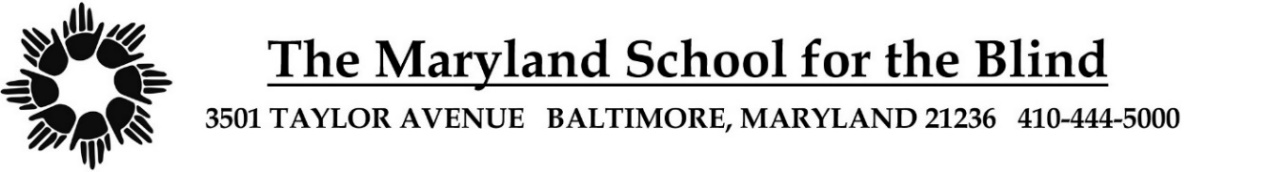 HEALTH UPDATE FORM	Health Center - School Year 2023-2024	Student Name:		Date of Birth: Please Answer All Questions or Mark N/AAre there any NEW medical issues since last Fall?        Yes    NoIf yes, please describe:	     What medications does your child take at home? Please list meds taken at home and school.Include dosage, frequency, and times.Please list current allergies.  Are there any new allergies since last year?Medication Allergies:      Food Allergies:       Environmental Allergies:         No Allergy to Medicine, Food or Environment This information will be up to date as of the date this form is signed. I will keep the	 Health Center informed of any changes in the health of my child to the best of my abilities. Signature of Parent/Guardian                          		DatePrinted Name of Parent/Guardian                          PB/LB/cic:4/13/23